Application Form: GLobal placement bursaries for health partnerships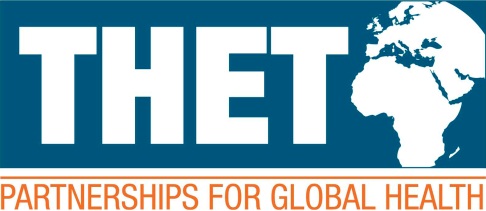 This form should be read in conjunction with the Global Placement Bursaries for Health Partnerships Overview document.Please be as clear and succinct as possible and ensure that any acronyms and technical terms are fully explained. The project outline should be completed and submitted along with the budget to grants@thet.org by 17:00 (BST) on Monday 1st August 2022. If you do not receive an acknowledgment from us within 2 working days, please assume we have not received your application and re-submit.1. Summary Details1.1 Partnership summary1.2 Project details1.3 If relevant please list the ID codes of past partnership projects funded by THET since 2015. If you do not know the ID codes then please list the project titles.2. Partnership2.1 Please provide contact details for the key partners involved in this application. If there are more than two partners involved (UK and LMIC), add more boxes as necessary to include all. 2.2 Tick the box that best describes each organisation. Please note that if you fail to complete this table, your application will be ineligible.*e.g. Public Health England2.3 Please list any other project partners or stakeholders that will play a role in the delivery of the project. (Maximum 100 words)2.4 Please provide a brief overview of your partnership, how you have worked together previously, for how long and in which clinical areas. If you are a new partnership, please explain how you have established a relationship. Please note, by partners we mean the organisations rather than individuals. (Maximum 100 words)3. Placements3.1 Please briefly describe your proposed project and explain how it been defined as the most appropriate response to the needs of the LMIC facility. (Maximum 200 words)3.2 Please provide a project activity timeline, including any deliverables and targets where applicable. Please add more rows if necessary.3.3 Please provide more details on the volunteer placements:4. Volunteer Management and Support4.1 Please describe how you will recruit, select and manage the volunteer(s). If the UK partner intends to promote opportunities to those who usually do not have such an opportunity, or to engage members of the diaspora community, please explain how you will do this. (Maximum 200 words)
4.2 In what ways will the volunteer(s) and/or the NHS in England benefit from involvement in the project? (Maximum 100 words). If helpful, please refer to the HEE Toolkit for Evidence: https://www.thet.org/resources/toolkit-collection-evidence-knowledge-skills-gained-participation-international-health-project/ 5. Budget5.1 Please complete the table below showing expected costs (up to £5,000). Please be as specific as possible and add more rows if necessary. Refer to the Overview document for details of eligible and ineligible costs.6. Contracting Both lead partners must sign below to confirm that they support this proposal and that the following eligibility criteria are met: The contract holder (lead UK partner) has a finance policy and fraud/anti-corruption policy in placeThe contract holder (lead UK partner) has, or commits to having within the project lifetime, a safeguarding policy in placeLead UK partner (organisation)Lead LMIC partner (organisation)Project goalProject start and end datesCountry of implementationPlease indicate which category of grant you are applying to:Category A: All themes except wellbeing ☐Category B: Focus on wellbeing☐Total Budget Requested(up to £5,000 per application)Lead UK partnerLead UK partnerName of institutionProject co-ordinator (title, first name, surname)PositionDepartment/facultyAddressEmailTelephone number(s)Lead LMIC partnerLead LMIC partnerName of institutionProject co-ordinator (title, first name, surname)PositionDepartment/facultyAddress (including country)Email Telephone number(s)Lead UK PartnerLead UK PartnerLead LMIC PartnerLead LMIC PartnerHealth Delivery InstitutionHealth Delivery InstitutionHealth Education InstitutionHealth Education InstitutionAcademic InstitutionAcademic InstitutionProfessional Membership AssociationProfessional Membership AssociationRegulatory Body (health sector)Regulatory Body (health sector)UK Registered Charity 
Registration no:  Registered NGO 
Registration no:  NHS Arm’s Length Body*Project ActivitiesSepOctNovDecJanFebHow many NHS volunteers from England would you plan to involve in this project?How many hours a week do you foresee them contributing?CategorySub-categoryDetails (please provide a breakdown of all costs you are including)Cost (£)Project management(up to 40% of the total)Volunteer management (e.g. recruitment, induction)e.g. staff time 2hrs a monthProject management(up to 40% of the total)Monitoring and ReportingProject management(up to 40% of the total)CommunicationsProject management(up to 40% of the total)Other (please specify)Technology (required to support engagement with volunteers)ProjectorsTechnology (required to support engagement with volunteers)DonglesTechnology (required to support engagement with volunteers)Laptops/computes/tabletsTechnology (required to support engagement with volunteers)Other (please specify)Capacity development activity costsSupplies required to implement trainings or QI projectsCapacity development activity costsPurchase of equipment for training (e.g. mannequins)Capacity development activity costsPrinting of training materialsCapacity development activity costsOther (please specify)CommunicationPrinting of guidelines developed for dissemination with the institutionCommunicationData allowances for key staff or to support trainingsCommunicationOther (please specify)Travel(please specify)e.g. flights for x no. people/subsistence for x people for x days, etc.Contingency (e.g. bank charges)(please specify)TotalTotal££Lead UK partnerLead LMIC partnerNameInstitutionSignatureDate